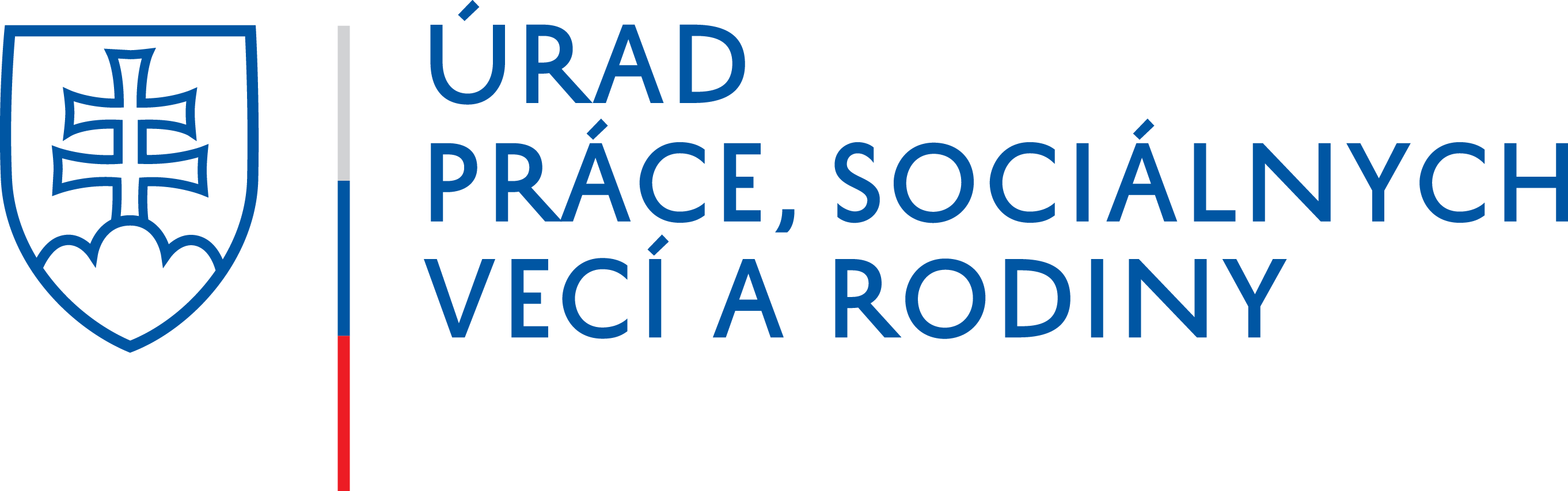 OZNÁMENIEdňa 31.10.2023 z dôvodu prerušenia distribúcie elektriny, bude prevádzka Úradu práce, sociálnych vecí a rodiny, pracovisko Želiezovce zatvorená.  V prípade potreby môžete požadované dokumenty vhodiť do schránky umiestnenej na budove pracoviska. 